СПИСОК ФИНАЛИСТОВ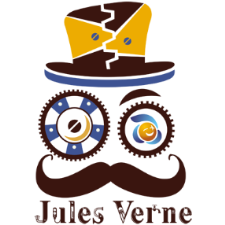 КОНКУРСА ИНЖЕНЕРНОГО ТВОРЧЕСТВА«ПО СЛЕДАМ ЖЮЛЯ ВЕРНА»Направление  конкурса:«Изготовление инженерных кинетических инсталляций» 
(учащиеся 5-8 классов). Направление конкурса:«Конструирование с помощью 3D-принтера» 
(учащиеся 9-11 классов).№ 
п/пГородНазвание командыФ.И. участника1Заречный СОИнженерыКомухин Максим1Заречный СОИнженерыМаслаков Марк2СаровПятнашкиГришин Михаил2СаровПятнашкиИосилевич Михаил3ДимитровградTechnoDreamСамсонов Семен3ДимитровградTechnoDreamМуралев Александр4Заречный ЗАТОВыше небаВинокуров Кирилл4Заречный ЗАТОВыше небаМитясов Павел5Заречный СОДети капитана ГрантаРассказов Арсений5Заречный СОДети капитана ГрантаАнохин Валерий6ЛеснойАэронавтыВахонин Евгений6ЛеснойАэронавтыШушпанов Игорь7СеверскЯдро. Путешествие к центу землиФедоровский Леонид7СеверскЯдро. Путешествие к центу землиФедоровский Кирилл  8НовоуральскАрбаниРеница Никита8НовоуральскАрбаниАрапов Илья9ЖелезногорскЭврикаПушилина Алиса9ЖелезногорскЭврикаФилюшин Петр10ЖелезногорскСеленаУткин Валерий10ЖелезногорскСеленаСкворцов Илья11ЖелезногорскЮные техникиМиронов Денис11ЖелезногорскЮные техникиКоролёв Данила№ 
п/пГородНазвание командыФ.И.О. участника1ДесногорскРеально крутые инженерыМаневский Кирилл1ДесногорскРеально крутые инженерыМихайлов Алексей2ЛеснойDark forceШарин Дмитрий2ЛеснойDark forceЕпифанова Мария3ДимитровградНоваторыКутырева Ксения3ДимитровградНоваторыЧиркова Анастасия4Десногорск37 параллельСудакова Александра4Десногорск37 параллельШуткова Мария5Заречный ЗАТОЛаборатория №230Чесноков Максим5Заречный ЗАТОЛаборатория №230Власов Кирилл6ЗеленогорскСиняя изолентаПреснов Петр6ЗеленогорскСиняя изолентаЕлагин Алексей7НовоуральскНаутилусМоторин Данил7НовоуральскНаутилусАгапов Михаил8ЖелезногорскЖелезякиЕремеев Антон8ЖелезногорскЖелезякиЛейман Владислав9ЖелезногорскКБ МатросикиСамохов Дмитрий9ЖелезногорскКБ Матросики10ЖелезногорскКоманда 5Велесейчик Валерий10ЖелезногорскКоманда 5Журавков Данил